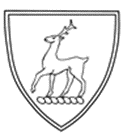 KEY WORKER FORMPlease complete and return this form by return to info.raleigh@sfet.org.ukPupil’s full name:Class:Please confirm: I am a 'Key Worker' as published by the Cabinet Office and would like my child to attend school □Parent Name 1:My Key Worker Profession is:I work at the following location:Please confirm: I am a 'Key Worker' as published by the Cabinet Office and would like my child to attend school □Parent Name 2:My Key Worker Profession is:I work at the following location: